Greetings to you all in Jesus Christ, I am Kathreen Shahbaz, with my husband Shahbaz Masih, two gorgeous, blessed boys, Jeremiah, and Joshua. I am in the final year of my degree in Theology, Ministry and Mission, at St Mellitus Collage in Liverpool which is associated with Durham University. We currently live in Oldham and are very much looking forward to joining you at Christ Church, Brunswick in Manchester. My ordination will be on Sunday 4th July 2021 at Manchester Cathedral.     We will appreciate your prayers in this strange and uncertain time, where alongside of everything else, we will be moving from Oldham to Manchester. I request you especially pray for Jeremiah and Joshua as they will be moving school and house. As you can imagine they are concerned about making new friends and missing their family and friends they have here in Oldham. 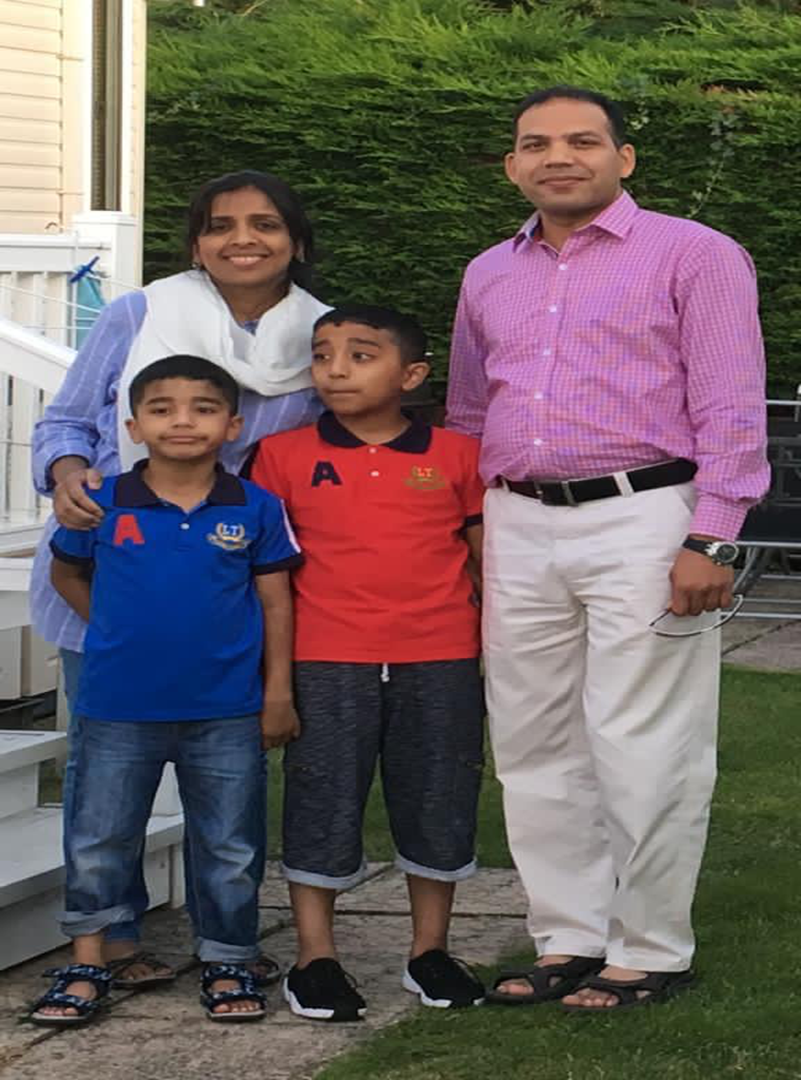 